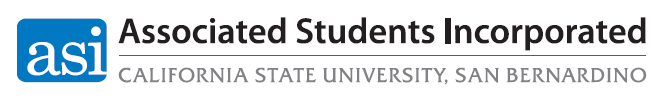 Policy Committee AgendaThursday November 21st, 2019 |12:00pm | Santos Manuel Student Union 219Call to OrderRoll CallApproval of Minutes Adoption of the Agenda Reports Open Forum Old BusinessPC 05-19	Review: Elections Policy & Procedures (Second Reading) (Donis)PC 07-19	Review: Grade Policy & Procedures (Second Reading) (Donis)New BusinessPC 08-19 	Review: ASI Bidding Policy Announcements Adjournment Notes: __________________________________________________________________________________________________________________________________________________________________________________________________________________________________________________________________________________________________________________________________________________________________________________________________________________________________________________________________________________________________________________________________________________________________________________________________________________________________________________________________________________________________________________________________________________________________________________________________________________________________________________________________________________________________________________________________________________________________________________________________________________________________________________________________________________________________________________________________________________________________________________________________________________________________________________________________________________________________________________________________________________________________________________________________________________________________________________________________________________________________________________________________________________________________________________________